Тема открытого урока: «Дифференциация разделительного и смягчающего Ь».Сидоренкова Марина Евгеньевна                                                Учитель начальных классов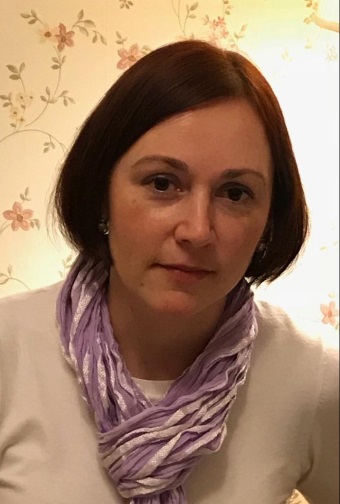   Муниципальное бюджетное общеобразовательное учреждение «Общеобразовательная школа «Возможность» для детей с ограниченными возможностями  здоровьяг. Дубны Московской области» (школа «Возможность»)адрес: ул. Попова, д. 9, г. Дубна, Московская область E-mail: vozm@uni-dubna.ruE-mail педагога: marinasidorenkova@rambler.ruАннотация.Данная работа составлена с учётом требований ФГОС для учащихся с УО и ОВЗ. Урок предназначен для учителей начальных классов коррекционных школ. Приведённый здесь материал помогает поддерживать высокую работоспособность учащихся на уроке и сохранять здоровье детей. Конспект урокаПредмет: Русский языкУчитель: Сидоренкова Марина ЕвгеньевнаУченики: Бурмакина Диана, Виноградова Диана, Коныгин Никита, Тулибеков Максим.Дата проведения: 27.02.2019 г.Класс: 3 «Б» Адаптированная основная общеобразовательная программа начального общего образования для обучающихся с умственной отсталостью (интеллектуальными нарушениями) (вариант 1) Тема: «Дифференциация разделительного и смягчающего Ь».Цель:  - создать условия для повторения  и закрепления умения правильно употреблять разделительный и смягчающий мягкий знак.Задачи: Образовательные: - развивать умение правильно определять «работу» мягкого знака и                    правописании слов с разделительным и смягчающим мягким знаком;Коррекционно-развивающие:             - формирование умения сравнивать, обобщать, делать выводы;             - развитие связной речи;             - развитие концентрации внимания;             - развитие умения работать по инструкции.Воспитательные:             - воспитание усидчивости, интереса к обучению, трудолюбия, взаимовыручки;             - формировать умение работать в группах, в коллективе.Оборудование:              - учебник Аксенова А. К., Якубовская Э. В. «Русский язык» для 3 класса, специальных (коррекционных) образовательных учреждений VIII вида – М.: Просвещение, 2015г.               - раздаточный материал: карточки с заданием;             - презентация (на компьютере) Методы:             - словесный (объяснение, беседа);             - наглядный (демонстрация, показ);             - практический (упражнения, метод самостоятельной работы);              - контроль и самоконтроль;             - формирование личностных результатов (метод воспитания).Технологии:             - здоровьесберегающие;             -  коррекционно – развивающие (развитие  концентрации внимания, связной речи,       мышления);               - уровневая дифференциация и индивидуализация обучения (использование индивидуальных заданий на уровне возможностей и способностей учащихся);              - информационно – коммуникационные (компьютерные) (презентация).План урока:                          1. Организационный момент.                    2. Сообщение темы и цели урока.                         3. Коррекционно – развивающее задание.                   4. Физкультминутка.                   5. Работа над темой урока.                   6. Физкультминутка.                   7. Рефлексия- оценочный этап.                   8. Итог урока. Домашнее задание.Ход урока1. Организационный момент. Приветствие: «Вот звенит для нас звонок – начинается урок русского языка».2. Сообщение темы и цели урока. - С чем знакомились на последних уроках? Отгадайте загадку!Что за буква, кто узнает:Звука не обозначает,Может только показать,Как согласную  читать.(Мягкий знак)  Слайд № 1- Сегодня мы вспомним какую роль выполняет мягкий знак и закрепим умение написания слов с разделительным и смягчающим Ь.3. Коррекционно – развивающее задание.А) Подготовка руки к письму. (Пальчиковая гимнастика.)- А сейчас подготовим руку к письму в тетради. Две весёлые лягушкиНи минутки не сидят.Ловко прыгают подружки,Только брызги  вверх летят.(Руки - в кулачок. Кулачки положить на парту. Резко выпрямлять все пальцы, затем по одному пальцу.)Б) Чистописание.- Откройте тетради, запишите число. - Посмотрите на строку чистописания. ( На доске записаны буквосочетания: НЯ НЬЯ НЬ ЛЬ ЛЬЕ ЛЕ) - Следим за высотой, наклоном и шириной букв.- Сколько звуков обозначают сочетания букв…?- Какую работу выполняет Ь знак в НЬ и МЬ?- Какую роль выполняет мягкий знак в сочетаниях НЬЯ и ЛЬЕ?Слайд № 2 (Правило в картинках «Две работы Ь»)4. Физкультминутка.-Вы хорошо потрудились, а теперь можно немного отдохнуть. Дети сидя выполняют упражнения для улучшения мозгового кровообращения (массаж ушных раковин, наклоны и повороты головы).5. Работа над темой урока.А) Работа в группах (Максим + Диана В., Никита + Диана Б.) (На карточках схемы и слова из упр.20 стр.128. Просьба, вьюга, сыновья, стулья, зверьки, воробьи, бельё, льдина, дынька, редька.)  - У вас на парте карточки со словами, нужно их разделить на 2 группы и положить под схемами. Б) Проверка: а) Под 1 схемой (2 схемой) слова с каким Ь?                     б) Слайд № 3 (проверить правильность выполнения задания)В) Записать упр.20 (стр.128) в тетрадь6. Физкультминутка- Я называю слово с ь. Если вы считаете, что это разделительный ь – то приседаете, ели нет – прыгаете. (Коньки, листья, листья, письмо, друзья, кольцо.)  7. Рефлексия- оценочный этап. А) Написание слов под диктовку (Зверьки, друзья, деньки, жильё, варенье.)Б) Проверка: Слайд № 48. Итог урока. Домашнее задание.- Наш урок подходит к концу.- Над какой темой мы сегодня с вами работаем?- Какую работу выполняет мягкий знак? Сегодня мы закрепляли умение различать и писать слова с разделительным и смягчающим мягким знаком - Все очень старались.  Молодцы! - Какое задание вам больше понравилось?- Домашнее задание: упр.22 на стр.129